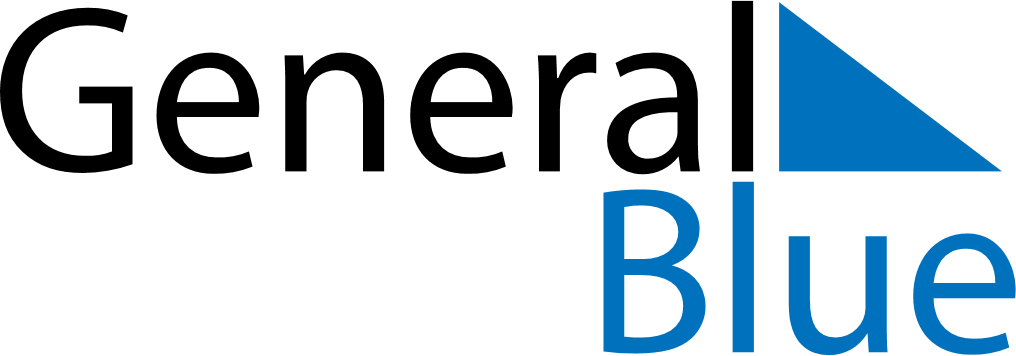 June 2020June 2020June 2020June 2020South KoreaSouth KoreaSouth KoreaMondayTuesdayWednesdayThursdayFridaySaturdaySaturdaySunday12345667Memorial DayMemorial Day89101112131314151617181920202122232425262727282930